	February Birthdays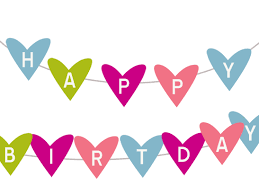 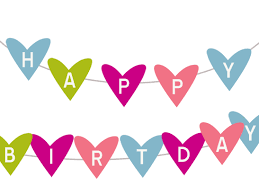 February 1	Helen Moehler		Virginia WierzbickiFebruary 3	Pamela EatonLogan Foster		Nancy Kunitzer		Cynthia SchmittFebruary 4	Jack ChampagneFebruary 5	John Julien		Allan ToswellFebruary 6	Lauren HoodFebruary 7	Julie Dean		Bernard Mieske		Mary Shepherd		Teresa SkampoFebruary 8	Terry Anderson		John Kunitzer		Charles PalmFebruary 9	Matthew Bosel		Evelyn SamuelFebruary 10	Joseph StefankiewiczFebruary 11	Catherine GlazerFebruary 12	Ryan Galea		James TyoFebruary 13	David HockFebruary 14	Christopher Benson		Mary BurnsFebruary 15	Arthur BreierFebruary2023Our Lady of the Lake Catholic Church12349:00 am Mass(In the Gym)Eucharist Class5:00 pm9:00 am Mass(In the Conference Room)First Friday Adoration9:00 am Mass(In the Conference Room)First Saturday9:00 am MassConfessions 3:00 pm4:00 pm Mass(In the Gym)567891011Confessions8:00 am9:00 am Mass(In the Gym)Faith Formation10-11:30 amNo Mass9:00 am Mass(In the Conference Room)9:00 am Mass (In the Gym)EMHC Training6:00-7:00 pm9:00 am Mass(In the Conference Room)11:00 amMass at King’s Nursing Home9:00 am Mass(In the Conference Room)Confessions 3:00 pm4:00 pm Mass(In the Gym)12131415161718Confessions8:00 am 9:00 am Mass(In the Gym)No Mass9:00 am Mass(In the Conference Room)9:00 am Mass(In the Gym)9:00 am Mass(In the Conference Room)11:00 amMass at the Brook9:00 am Mass(In the Conference Room)Confessions 3:00 pm4:00 pm Mass(In the Gym)19202122232425Confessions8:00 am9:00 am Mass(In the Gym)Faith Formation10-11:30 amNo Mass9:00 am Mass(In the Conference Room)Welcome Giving Team Meetings6:30 pmAsh Wednesday9:00 am Mass&4:00 pm Mass(In the Gym)9:00 am Mass(In the Conference Room)9:00 am Mass(In the Conference Room)Confessions 3:00 pm4:00 pm Mass(In the Gym)St. Vincent Collection262728Confessions8:00 am9:00 am Mass(In the Gym)St. Vincent CollectionNo Mass9:00 am Mass(In the Conference Room)Parish/School Office Hours:    Monday – Friday   8:00 am – 4:00 pm If you need to reach Father Peter after hours, call the church office and select Ext. 2.Confession Times: Saturdays: 3:00 PM (In the gym-all month.)                                       Sundays: 8:00 AM (In the gym-all month.)Week day Masses will be held in the conference room.Wednesday Student Masses will be held in the gym.Parish/School Office Hours:    Monday – Friday   8:00 am – 4:00 pm If you need to reach Father Peter after hours, call the church office and select Ext. 2.Confession Times: Saturdays: 3:00 PM (In the gym-all month.)                                       Sundays: 8:00 AM (In the gym-all month.)Week day Masses will be held in the conference room.Wednesday Student Masses will be held in the gym.Parish/School Office Hours:    Monday – Friday   8:00 am – 4:00 pm If you need to reach Father Peter after hours, call the church office and select Ext. 2.Confession Times: Saturdays: 3:00 PM (In the gym-all month.)                                       Sundays: 8:00 AM (In the gym-all month.)Week day Masses will be held in the conference room.Wednesday Student Masses will be held in the gym.Parish/School Office Hours:    Monday – Friday   8:00 am – 4:00 pm If you need to reach Father Peter after hours, call the church office and select Ext. 2.Confession Times: Saturdays: 3:00 PM (In the gym-all month.)                                       Sundays: 8:00 AM (In the gym-all month.)Week day Masses will be held in the conference room.Wednesday Student Masses will be held in the gym.Parish/School Office Hours:    Monday – Friday   8:00 am – 4:00 pm If you need to reach Father Peter after hours, call the church office and select Ext. 2.Confession Times: Saturdays: 3:00 PM (In the gym-all month.)                                       Sundays: 8:00 AM (In the gym-all month.)Week day Masses will be held in the conference room.Wednesday Student Masses will be held in the gym.Parish/School Office Hours:    Monday – Friday   8:00 am – 4:00 pm If you need to reach Father Peter after hours, call the church office and select Ext. 2.Confession Times: Saturdays: 3:00 PM (In the gym-all month.)                                       Sundays: 8:00 AM (In the gym-all month.)Week day Masses will be held in the conference room.Wednesday Student Masses will be held in the gym.Parish/School Office Hours:    Monday – Friday   8:00 am – 4:00 pm If you need to reach Father Peter after hours, call the church office and select Ext. 2.Confession Times: Saturdays: 3:00 PM (In the gym-all month.)                                       Sundays: 8:00 AM (In the gym-all month.)Week day Masses will be held in the conference room.Wednesday Student Masses will be held in the gym.